様式第７号（第４条関係）福祉医療費支給申請書年　　　月　　　日　　飛驒市長　　　　あて申請者　住所　　　　　　　　　　　　氏名　　　　　　　　　　　　　　　　　　　　　　　　　　　　　　　　　　　　　　　電話　　　‐　　‐　　　　福祉医療費支給申請書年　　　月　　　日　　飛驒市長　　　　あて申請者　住所　　　　　　　　　　　　氏名　　　　　　　　　　　　　　　　　　　　　　　　　　　　　　　　　　　　　　　電話　　　‐　　‐　　　　福祉医療費支給申請書年　　　月　　　日　　飛驒市長　　　　あて申請者　住所　　　　　　　　　　　　氏名　　　　　　　　　　　　　　　　　　　　　　　　　　　　　　　　　　　　　　　電話　　　‐　　‐　　　　福祉医療費支給申請書年　　　月　　　日　　飛驒市長　　　　あて申請者　住所　　　　　　　　　　　　氏名　　　　　　　　　　　　　　　　　　　　　　　　　　　　　　　　　　　　　　　電話　　　‐　　‐　　　　福祉医療費支給申請書年　　　月　　　日　　飛驒市長　　　　あて申請者　住所　　　　　　　　　　　　氏名　　　　　　　　　　　　　　　　　　　　　　　　　　　　　　　　　　　　　　　電話　　　‐　　‐　　　　福祉医療費支給申請書年　　　月　　　日　　飛驒市長　　　　あて申請者　住所　　　　　　　　　　　　氏名　　　　　　　　　　　　　　　　　　　　　　　　　　　　　　　　　　　　　　　電話　　　‐　　‐　　　　福祉医療費支給申請書年　　　月　　　日　　飛驒市長　　　　あて申請者　住所　　　　　　　　　　　　氏名　　　　　　　　　　　　　　　　　　　　　　　　　　　　　　　　　　　　　　　電話　　　‐　　‐　　　　福祉医療費支給申請書年　　　月　　　日　　飛驒市長　　　　あて申請者　住所　　　　　　　　　　　　氏名　　　　　　　　　　　　　　　　　　　　　　　　　　　　　　　　　　　　　　　電話　　　‐　　‐　　　　福祉医療費支給申請書年　　　月　　　日　　飛驒市長　　　　あて申請者　住所　　　　　　　　　　　　氏名　　　　　　　　　　　　　　　　　　　　　　　　　　　　　　　　　　　　　　　電話　　　‐　　‐　　　　福祉医療費支給申請書年　　　月　　　日　　飛驒市長　　　　あて申請者　住所　　　　　　　　　　　　氏名　　　　　　　　　　　　　　　　　　　　　　　　　　　　　　　　　　　　　　　電話　　　‐　　‐　　　　福祉医療費支給申請書年　　　月　　　日　　飛驒市長　　　　あて申請者　住所　　　　　　　　　　　　氏名　　　　　　　　　　　　　　　　　　　　　　　　　　　　　　　　　　　　　　　電話　　　‐　　‐　　　　福祉医療費支給申請書年　　　月　　　日　　飛驒市長　　　　あて申請者　住所　　　　　　　　　　　　氏名　　　　　　　　　　　　　　　　　　　　　　　　　　　　　　　　　　　　　　　電話　　　‐　　‐　　　　福祉医療費支給申請書年　　　月　　　日　　飛驒市長　　　　あて申請者　住所　　　　　　　　　　　　氏名　　　　　　　　　　　　　　　　　　　　　　　　　　　　　　　　　　　　　　　電話　　　‐　　‐　　　　福祉医療費支給申請書年　　　月　　　日　　飛驒市長　　　　あて申請者　住所　　　　　　　　　　　　氏名　　　　　　　　　　　　　　　　　　　　　　　　　　　　　　　　　　　　　　　電話　　　‐　　‐　　　　福祉医療費支給申請書年　　　月　　　日　　飛驒市長　　　　あて申請者　住所　　　　　　　　　　　　氏名　　　　　　　　　　　　　　　　　　　　　　　　　　　　　　　　　　　　　　　電話　　　‐　　‐　　　　福祉医療費支給申請書年　　　月　　　日　　飛驒市長　　　　あて申請者　住所　　　　　　　　　　　　氏名　　　　　　　　　　　　　　　　　　　　　　　　　　　　　　　　　　　　　　　電話　　　‐　　‐　　　　福祉医療費支給申請書年　　　月　　　日　　飛驒市長　　　　あて申請者　住所　　　　　　　　　　　　氏名　　　　　　　　　　　　　　　　　　　　　　　　　　　　　　　　　　　　　　　電話　　　‐　　‐　　　　福祉医療費支給申請書年　　　月　　　日　　飛驒市長　　　　あて申請者　住所　　　　　　　　　　　　氏名　　　　　　　　　　　　　　　　　　　　　　　　　　　　　　　　　　　　　　　電話　　　‐　　‐　　　　　　　この欄は、医療機関等での証明の前に必ず記入してください受給資格者（患者名)受給資格者（患者名)受給資格者（患者名)受給資格者番号受給資格者番号受給資格者番号受給資格者番号申請者との続柄申請者との続柄申請者との続柄　　　この欄は、医療機関等での証明の前に必ず記入してください受給資格者（患者名)受給資格者（患者名)受給資格者（患者名)ふりがな氏名ふりがな氏名ふりがな氏名ふりがな氏名　　　この欄は、医療機関等での証明の前に必ず記入してください受給資格者（患者名)受給資格者（患者名)受給資格者（患者名)生年月日生年月日生年月日生年月日　　　この欄は、医療機関等での証明の前に必ず記入してください　　　　　年　　　月中に診療等を受けたので医療費の支給を申請します。　　　　　年　　　月中に診療等を受けたので医療費の支給を申請します。　　　　　年　　　月中に診療等を受けたので医療費の支給を申請します。　　　　　年　　　月中に診療等を受けたので医療費の支給を申請します。　　　　　年　　　月中に診療等を受けたので医療費の支給を申請します。　　　　　年　　　月中に診療等を受けたので医療費の支給を申請します。　　　　　年　　　月中に診療等を受けたので医療費の支給を申請します。　　　　　年　　　月中に診療等を受けたので医療費の支給を申請します。　　　　　年　　　月中に診療等を受けたので医療費の支給を申請します。　　　　　年　　　月中に診療等を受けたので医療費の支給を申請します。　　　　　年　　　月中に診療等を受けたので医療費の支給を申請します。　　　　　年　　　月中に診療等を受けたので医療費の支給を申請します。　　　　　年　　　月中に診療等を受けたので医療費の支給を申請します。　　　　　年　　　月中に診療等を受けたので医療費の支給を申請します。　　　　　年　　　月中に診療等を受けたので医療費の支給を申請します。　　　　　年　　　月中に診療等を受けたので医療費の支給を申請します。　　　　　年　　　月中に診療等を受けたので医療費の支給を申請します。　　　　　年　　　月中に診療等を受けたので医療費の支給を申請します。　　　この欄は、医療機関等での証明の前に必ず記入してください保険医療機関等証明書保険医療機関等証明書保険医療機関等証明書保険医療機関等証明書保険医療機関等証明書保険医療機関等証明書保険医療機関等証明書保険医療機関等証明書保険医療機関等証明書保険医療機関等証明書保険医療機関等証明書保険医療機関等証明書保険医療機関等証明書保険医療機関等証明書保険医療機関等証明書割負担の場合には、この証明を書かないでください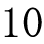 割負担の場合には、この証明を書かないでください　　　この欄は、医療機関等での証明の前に必ず記入してください１　入院２　入院外３　訪問看護１　入院２　入院外３　訪問看護１　入院２　入院外３　訪問看護１　国保２　社保３　退職者４後期高齢者１　国保２　社保３　退職者４後期高齢者１　国保２　社保３　退職者４後期高齢者　　１　　７割　　　　３　　９割　　２　　８割　　　　４　　定額　　１　　７割　　　　３　　９割　　２　　８割　　　　４　　定額　　１　　７割　　　　３　　９割　　２　　８割　　　　４　　定額　　１　　７割　　　　３　　９割　　２　　８割　　　　４　　定額　　１　　７割　　　　３　　９割　　２　　８割　　　　４　　定額　　１　　７割　　　　３　　９割　　２　　８割　　　　４　　定額　　１　　７割　　　　３　　９割　　２　　８割　　　　４　　定額　　１　　７割　　　　３　　９割　　２　　８割　　　　４　　定額　　１　　７割　　　　３　　９割　　２　　８割　　　　４　　定額割負担の場合には、この証明を書かないでください割負担の場合には、この証明を書かないでください　　　この欄は、医療機関等での証明の前に必ず記入してください診療月診療月診療月診療月診療月診療月診療月年　　　月分　　　　　　　年　　　月分　　　　　　　年　　　月分　　　　　　　年　　　月分　　　　　　　年　　　月分　　　　　　　年　　　月分　　　　　　　年　　　月分　　　　　　　年　　　月分　　　　　　　割負担の場合には、この証明を書かないでください割負担の場合には、この証明を書かないでください　　　この欄は、医療機関等での証明の前に必ず記入してください保険総点数保険総点数保険総点数保険総点数保険総点数保険総点数保険総点数点　　　　　　　点　　　　　　　点　　　　　　　点　　　　　　　点　　　　　　　点　　　　　　　点　　　　　　　点　　　　　　　割負担の場合には、この証明を書かないでください割負担の場合には、この証明を書かないでください　　　この欄は、医療機関等での証明の前に必ず記入してください上記のうち他法公費負担対象点数(再掲)上記のうち他法公費負担対象点数(再掲)上記のうち他法公費負担対象点数(再掲)上記のうち他法公費負担対象点数(再掲)上記のうち他法公費負担対象点数(再掲)上記のうち他法公費負担対象点数(再掲)上記のうち他法公費負担対象点数(再掲)点　　　　　　　点　　　　　　　点　　　　　　　点　　　　　　　点　　　　　　　点　　　　　　　点　　　　　　　点　　　　　　　割負担の場合には、この証明を書かないでください割負担の場合には、この証明を書かないでください　　　この欄は、医療機関等での証明の前に必ず記入してください一部負担額(患者負担額)一部負担額(患者負担額)一部負担額(患者負担額)一部負担額(患者負担額)一部負担額(患者負担額)一部負担額(患者負担額)一部負担額(患者負担額)円(　　　　　点)円(　　　　　点)円(　　　　　点)円(　　　　　点)円(　　　　　点)円(　　　　　点)円(　　　　　点)円(　　　　　点)割負担の場合には、この証明を書かないでください割負担の場合には、この証明を書かないでください　　　この欄は、医療機関等での証明の前に必ず記入してください上記金額は、領収済であることを証明する。年　　　月　　　日　　　　　　　　　　　　　　　所在地　　　　　　　　　医療機関名　名称　　　　　　　　　　　　　　　開設者名　　　　　　　　　　　　　　　　㊞上記金額は、領収済であることを証明する。年　　　月　　　日　　　　　　　　　　　　　　　所在地　　　　　　　　　医療機関名　名称　　　　　　　　　　　　　　　開設者名　　　　　　　　　　　　　　　　㊞上記金額は、領収済であることを証明する。年　　　月　　　日　　　　　　　　　　　　　　　所在地　　　　　　　　　医療機関名　名称　　　　　　　　　　　　　　　開設者名　　　　　　　　　　　　　　　　㊞上記金額は、領収済であることを証明する。年　　　月　　　日　　　　　　　　　　　　　　　所在地　　　　　　　　　医療機関名　名称　　　　　　　　　　　　　　　開設者名　　　　　　　　　　　　　　　　㊞上記金額は、領収済であることを証明する。年　　　月　　　日　　　　　　　　　　　　　　　所在地　　　　　　　　　医療機関名　名称　　　　　　　　　　　　　　　開設者名　　　　　　　　　　　　　　　　㊞上記金額は、領収済であることを証明する。年　　　月　　　日　　　　　　　　　　　　　　　所在地　　　　　　　　　医療機関名　名称　　　　　　　　　　　　　　　開設者名　　　　　　　　　　　　　　　　㊞上記金額は、領収済であることを証明する。年　　　月　　　日　　　　　　　　　　　　　　　所在地　　　　　　　　　医療機関名　名称　　　　　　　　　　　　　　　開設者名　　　　　　　　　　　　　　　　㊞上記金額は、領収済であることを証明する。年　　　月　　　日　　　　　　　　　　　　　　　所在地　　　　　　　　　医療機関名　名称　　　　　　　　　　　　　　　開設者名　　　　　　　　　　　　　　　　㊞上記金額は、領収済であることを証明する。年　　　月　　　日　　　　　　　　　　　　　　　所在地　　　　　　　　　医療機関名　名称　　　　　　　　　　　　　　　開設者名　　　　　　　　　　　　　　　　㊞上記金額は、領収済であることを証明する。年　　　月　　　日　　　　　　　　　　　　　　　所在地　　　　　　　　　医療機関名　名称　　　　　　　　　　　　　　　開設者名　　　　　　　　　　　　　　　　㊞上記金額は、領収済であることを証明する。年　　　月　　　日　　　　　　　　　　　　　　　所在地　　　　　　　　　医療機関名　名称　　　　　　　　　　　　　　　開設者名　　　　　　　　　　　　　　　　㊞上記金額は、領収済であることを証明する。年　　　月　　　日　　　　　　　　　　　　　　　所在地　　　　　　　　　医療機関名　名称　　　　　　　　　　　　　　　開設者名　　　　　　　　　　　　　　　　㊞上記金額は、領収済であることを証明する。年　　　月　　　日　　　　　　　　　　　　　　　所在地　　　　　　　　　医療機関名　名称　　　　　　　　　　　　　　　開設者名　　　　　　　　　　　　　　　　㊞上記金額は、領収済であることを証明する。年　　　月　　　日　　　　　　　　　　　　　　　所在地　　　　　　　　　医療機関名　名称　　　　　　　　　　　　　　　開設者名　　　　　　　　　　　　　　　　㊞上記金額は、領収済であることを証明する。年　　　月　　　日　　　　　　　　　　　　　　　所在地　　　　　　　　　医療機関名　名称　　　　　　　　　　　　　　　開設者名　　　　　　　　　　　　　　　　㊞割負担の場合には、この証明を書かないでください割負担の場合には、この証明を書かないでください　　　この欄は、医療機関等での証明の前に必ず記入してください　　　この欄は、医療機関等での証明の前に必ず記入してください決裁決裁受付受付年　　　月　　　日年　　　月　　　日年　　　月　　　日年　　　月　　　日年　　　月　　　日　　　この欄は、医療機関等での証明の前に必ず記入してください決裁決裁決定決定年　　　月　　　日年　　　月　　　日年　　　月　　　日年　　　月　　　日年　　　月　　　日　　　この欄は、医療機関等での証明の前に必ず記入してください決裁決裁支給支給年　　　月　　　日年　　　月　　　日年　　　月　　　日年　　　月　　　日年　　　月　　　日　　　この欄は、医療機関等での証明の前に必ず記入してください支給内訳支給内訳総医療費Ａ総医療費Ａ総医療費Ａ控除額の内訳控除額の内訳控除額の内訳控除額の内訳控除額の内訳控除額の内訳控除額の内訳控除額の内訳控除額の内訳支給決定額Ａ－Ｄ支給決定額Ａ－Ｄ支給決定額Ａ－Ｄ支給決定額Ａ－Ｄ　　　この欄は、医療機関等での証明の前に必ず記入してください支給内訳支給内訳総医療費Ａ総医療費Ａ総医療費Ａ法定保険給付費Ｂ法定保険給付費Ｂ法定保険給付費Ｂ法定保険給付費Ｂ附加給付費Ｃ附加給付費Ｃ控除額の計（Ｂ＋Ｃ）　Ｄ控除額の計（Ｂ＋Ｃ）　Ｄ控除額の計（Ｂ＋Ｃ）　Ｄ支給決定額Ａ－Ｄ支給決定額Ａ－Ｄ支給決定額Ａ－Ｄ支給決定額Ａ－Ｄ　　　この欄は、医療機関等での証明の前に必ず記入してください支給内訳支給内訳　　　この欄は、医療機関等での証明の前に必ず記入してください振込先金融機関名・支店名口座名義口座種別口座番号振込先普通・当座